Esteban GUEDIN		    	     			23/09/2006, 17 ans ½ 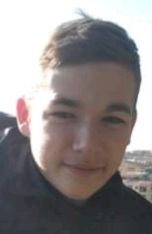 541 chemin de la Grave									83630 AUPS									Permis : A1, B en cours 06.79.94.42.00							   		 alexoural@hotmail.fr							Esprit d’équipe, ponctuelFORMATIONS / DIPLÔMES /DIVERSB.E.P.C. (Brevet d’Etude de Premier Cycle), Collège Henri Nans, Aups (83)			 2021P.S.C.1 (Prévention et Secours Civiques niveau 1), UDSP 84						 2016Langues étrangères : anglais, espagnol, sait tenir une conversation simpleInformatique : Word, InternetLoisirs : football (9 ans en club à Lapalud, 84 et Salernes, 83)EXPERIENCES PROFESSIONNELLESApprentissage en maçonnerie, « EURL GUILLAUME Mickael », Montmeyan (83) 8 mois	(juillet à février)										 2023-2024Apprentissage en peinture, « Les Peintures de Gabriel », Aups (83)2 mois (mai à juillet)											 2022Apprentissage en menuiserie Alu, « CMS Verdon Fermeture » Régusse (83)7 mois (septembre à mars) 										 2021-2022Stage de découverte commerce, « Vival », Aups (83), 1 semaine (juin)				 2021Stage de découverte armée, « Caserne militaire », Canjuers (83), 1 semaine (avril)		 2021Stage de découverte armée, « Caserne militaire », Canjuers (83), 1 semaine (décembre)		 2020